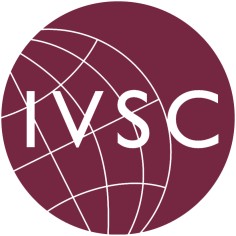 INTERNATIONAL VALUATION STANDARDS COUNCILIPS 101: Initial Professional Development - Entry Requirements to Professional Valuer Accreditation ProgrammesEXPOSURE DRAFTPublication date: 31 March 2016Comments on this Exposure Draft are invited before 30 June 2016. All replies may be put on public record unless confidentiality is requested by the respondent. Comments may be sent as email attachments to:commentletters@ivsc.orgOr by post to: IVSC, 1 King Street, LONDON EC2V 8AU, UKCopyright © 2016 International Valuation Standards Council. All rights reserved. Copies of this Exposure Draft may be made for the purpose of preparing comments to be submitted to the IVSC, provided such copies are for personal or intra-organisational use only and are not sold or disseminated and provided each copy acknowledges IVSC’s copyright and sets out the IVSC’s address in full. Otherwise, no part of this Exposure Draft may be translated, reprinted or reproduced or utilised in any form either in whole or in part or by any electronic, mechanical or other means, now known or hereafter invented, including photocopying or recording, or in any information storage and retrieval system, without permission in writing from the International Valuation Standards Council. Please address publication and copyright matters to:International Valuation Standards Council 1 King StreetLONDON EC2V 8AUUnited Kingdomemail: contact@ivsc.org www.ivsc.org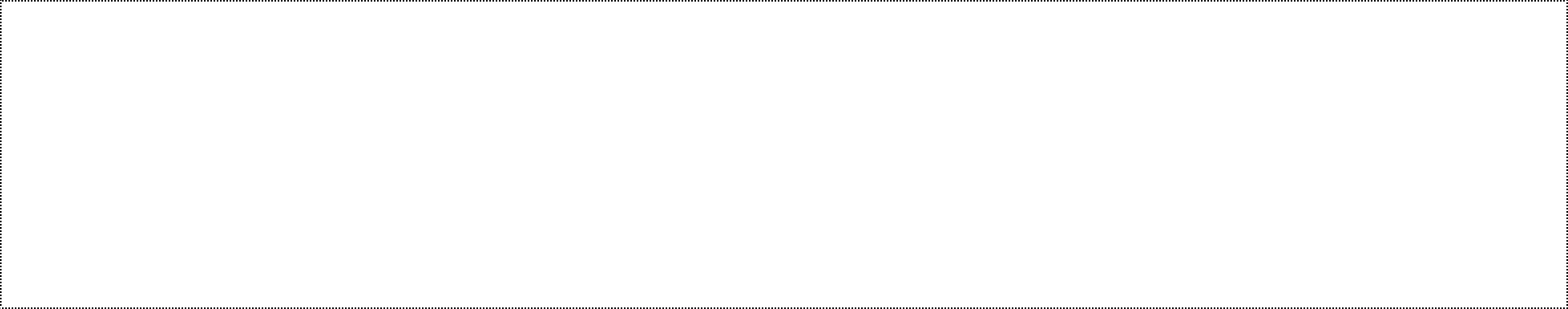 “This Exposure Draft draws upon, and includes extracts from, the Handbook of International Educational Pronouncements, 2014 Edition of the International Accounting Education Standards Board (IAESB), published by the International Federation of Accountants (IFAC) in June 2014 and is used  with permission of IFAC.Handbook of International Education Pronouncements, 2014 Edition © June 2014 by the International Federation of Accountants. All rights reserved. “Notes for RespondentsThe intent of this Exposure Draft is to seek views from interested parties. The IVSC Professional Board seeks comment on the proposed IPS 101: Entry Requirements to Professional Valuer Accreditation Programmes and would like respondents to express a clear overall opinion of the Exposure Draft. Responses to the specific questions are also invited.Questions for RespondentsIn addition to any specific comments, responses are invited to the following questions. Not all questions need be answered. Please indicate the question to which any answer relates.IPS 101: Initial Professional Development – Entry Requirements to Professional Accreditation ProgrammesIs a university degree or equivalent normally a prerequisite for accreditation as a professional valuer in your specialty or geographical area? Should a university degree be a requirement in IPS 101?Does IPS 101 provide sufficient detail relating to entry requirements? Should IPS 101 be more prescriptive, eg, entry requirements by asset class?Notes for respondents:In order for us to analyse and give due weight to your comments, please observe the following:Responses should be made in letter format, where appropriate on the organisation’s letter heading.Comments should not be submitted on an edited version of the Exposure Draft.Unless anonymity is requested, all comments received may be displayed on the IVSC website.Comment letters should be sent as an email attachment in either MS Word or an unlocked PDF format and no larger than 1mb. All documents will be converted to secured PDF files before being placed on the website.The email should be sent to commentletters@ivsc.org.ContentsStandardObjective9.	The objective of this IPS is to establish the principles for setting and communicating entryrequirements to professional valuer accreditation programmes.Requirements10.	VPOs that are members of the IVSC shall set entry requirements that will allow entrance tothose with a reasonable chance of successfully completing the professional valueraccreditation programme, A university degree or equivalent is normally a prerequisite foraccreditation as a professional valuer.11.	VPOs that are members of the IVSC shall make relevant information publicly available to assistapplicable education providers and individuals considering a career as a professional valuerassess the chances of successfully completing a professional valuer accreditation programme.Definitions and Explanations of Key Terms12.	This IPS uses the following definitions and explanations of key terms:	A professional valuer is a person who has expertise in the field of valuation, achievedthrough formal education and practical experience and maintained through continuouslearning and development, is held to high professional standards equivalent to the IVSC’sIPSs and Code of Ethical Principles for Professional Valuers and whose compliance withsuch standards is subject to enforcement by a VPO that is a member of the IVSC.	A professional valuer candidate is an individual who has commenced a professional valueraccreditation programme as part of Initial Professional Development.55CommentaryScope of this Standard (paras 1-7)A1.	Professional valuer accreditation programmes are designed to support Candidates to develop theappropriate professional competence by the end of Initial Professional Development (IPD). Suchprogrammes may include formal education delivered through qualifications and courses offeredby educational institutions, VPOs that are members of the IVSC and employers, as well asworkplace training. The design of professional valuer accreditation programmes may thereforeinvolve substantive input from stakeholders other than VPOs that are members of the IVSC.A2.	VPOs that are members of the IVSC may have varying levels of control over entryrequirements to professional valuer accreditation programmes. In some jurisdictions, entryrequirements to the accreditation programme may be set by universities or accreditationrequirements may be set by governments. There are a number of steps a VPO that is amember of the IVSC may take to meet its membership obligations with respect to the IPD of itsmembers. For example, in a situation where a university rather than the VPO sets the entryrequirements, the VPO might work with the university to explain the purpose of the IPSs andcommunicate that compliance with the IPSs would enable individuals to be considered asCandidates in the VPO.A3.	There may be differences between the entry requirements to the education programme and tothe accreditation process. For example, where a university degree is a prerequisite foraccreditation, Candidates may be able to enter the accreditation process prior to completion ofthe university degree, but accreditation does not occur until the university degree is conferred.A4.	There are various pathways into the valuation profession, eg traditional degree level entry,gaining experience by working in the profession and entry from the secondary education level.The selection of the appropriate entry requirement to its professional valuer accreditationprogramme will be made by the VPO that is a member of the IVSC.Objective (para 9)A5.	Entry to the valuation profession requires Candidates to achieve an appropriate level of professionalcompetence at the end of IPD. Reasonable and proportionate entry requirements provide thataccess to professional valuer accreditation programmes is limited to those likely to succeed.A6.	Entry requirements to professional valuer accreditation programmes should be neither too highcausing unnecessary barriers to entry to the profession, nor too low causing individuals to believefalsely they have a likelihood of completing the education successfully. Such entry requirementsassist individuals considering a career as a professional valuer to make informed career decisions.A7.	VPOs that are members of the IVSC can contribute to efficient and effective career decisionsby informing individuals considering a career as a professional valuer of the professional skillsand ethics, and technical knowledge expected of those successfully completing professionalvaluer accreditation programmes. Individuals are only able to make informed decisions abouttheir career choices when provided with the necessary information.The information to be provided may cover:129130131this flexibility can be found where a VPO that is a member of the IVSC specifies a university degree entry requirement but allows direct entrance to its professional valuer accreditation programme for those without a university degree if they have a period of relevant practical experience.132133134135136137138A12.	VPOs that are members of the IVSC may prescribe specific criteria used to determine that individuals meet the entry requirements to a professional valuer accreditation programme. These may include qualifications, courses, entry tests or experience. Entry requirements may include the assessment of one, or a combination of, qualifications, experience or other requirements deemed appropriate by the VPO. This information could be made widely available by publishing it in the brochures for professional valuer accreditation programmes or by including it on the website of the VPO.139140141142A13.	VPOs that are members of the IVSC can help individuals considering a career as a professional valuer consider their chances of successfully completing a professional valuer accreditation programme by encouraging them to consider the content covered, its level and methods of assessment of the programme.StandardParagraphs1-12Page7-8Scope of this Standard1-87Objective98Requirements10-118Definitions and Explanations of Key Terms12-8CommentaryA1-A139-11Scope of this StandardA1-A49ObjectiveA5-A79-10RequirementsA8-A1310-1111.Scope of this StandardThe International Professional Standards (IPSs) are professional standards for Valuation2Professional Organisations (VPOs) to incorporate into the education and development of their3members. This IPS prescribes the principles to be used when setting and communicating entry4requirements to professional valuer accreditation programmes. Requirements relating to entry5to the valuation profession are covered by:6IPS 102: Initial Professional Development – Professional Skills and Ethics,7IPS 103: Initial Professional Development – Technical Knowledge,8IPS 104: Initial Professional Development – Practical Experience, and9IPS 105: Initial Professional Development – Assessment of Professional Competence.102.This IPS is addressed to International Valuation Standards Council (IVSC) member bodies that11provide professional valuer accreditation for the education and development of their members12(VPOs that are members of the IVSC). In addition, this IPS may be helpful to those who13commission or rely on valuations, educational organisations, those who design, deliver, assess14or support education programmes for professional valuers, employers of professional valuers,15government authorities, regulators with responsibility for the oversight of the work of16professional valuers, prospective valuers who undertake their own learning and development.173.Definitions and explanations of key terms are set out in paragraph 12.184.The commentary, as set out in paragraphs A1 to A13, provides additional explanation relevant19to the requirements of this IPS. The commentary is intended to explain more fully what a20requirement means and may include examples of how to meet the requirements. The21commentary does not in and of itself impose any additional requirements; its purpose is to22assist in their application.235.VPOs that are members of the IVSC have responsibility for setting and communicating entry24requirements for professional valuer accreditation programmes.256.This IPS explains the principle of allowing flexible access to professional valuer accreditation26programmes while ensuring that professional valuer candidates (Candidates) have a27reasonable chance of successful completion of such programmes. This IPS explains a28reasonable chance of successful completion, the suitability of entry requirements and the29different forms of entry requirements.307.This IPS recognises that entry requirements may vary by jurisdiction, due to different pathways31through professional valuer accreditation programmes, and differences between various32jurisdictions in governance and regulatory arrangements.33Effective Date348.This IPS is effective from Date tbc, 2016, although earlier adoption is encouraged.92varying entry points to professional valuer accreditation programmes,93encouraging individuals considering a career as a professional valuer to commence a94professional valuer accreditation programme only when they have considered their95chances of successful completion,96pass rates relating to the qualification,97transparent information regarding the expectations and costs associated with professional98valuer accreditation programmes, and99self-diagnostic tools such as competency maps setting out the skills and knowledge to be100acquired on successful completion of the professional valuer accreditation programme.101Requirements (paras 10-11)102A8.Determining a reasonable chance of successful completion is a matter of judgement,103depending on a number of factors. Normally, the entry requirement for accreditation should be104at a level required for a university degree and may be attained by a cognate first degree, a105postgraduate or Master’s degree or by structured or unstructured study while the Candidate is106attaining practical experience. The intention is to help individuals considering a career as a107professional valuer be as fully informed as possible and encourage those providing108professional valuer accreditation programmes to share as much helpful and relevant109information as possible. This may involve taking into account factors such as:110the economic, business and regulatory environment,111the prerequisite knowledge required,112the expected learning to be acquired,113the role of the valuer, and114any other relevant factors.115A9.The entry requirements may be justified with reference to the professional skills and ethics, and116technical knowledge needed to successfully complete a professional valuer accreditation117programme. Entry requirements should be neither excessive nor trivial. An excessive barrier to118entry may include prescribing specific subject qualifications from certain institutions. The119purpose of avoiding such excessive barriers is to allow flexibility of access to professional120valuer accreditation programmes, not to dilute standards either of professional valuer121accreditation programmes themselves or of the valuation profession.122A10.VPOs that are members of the IVSC may adopt different entry requirements, because123professional valuer accreditation programmes vary by jurisdiction and by type of asset class.124A11.Candidates may have developed their professional skills and ethics, and technical knowledge125through various pathways, including work experience, study or qualifications. The flexibility of126pathways to professional valuer accreditation programmes in no way dilutes the rigour of that127education, nor of the standards required of Candidates to complete IPD. The purpose of this128flexibility is to allow broad access to professional valuer accreditation programmes. An example of